Antrag  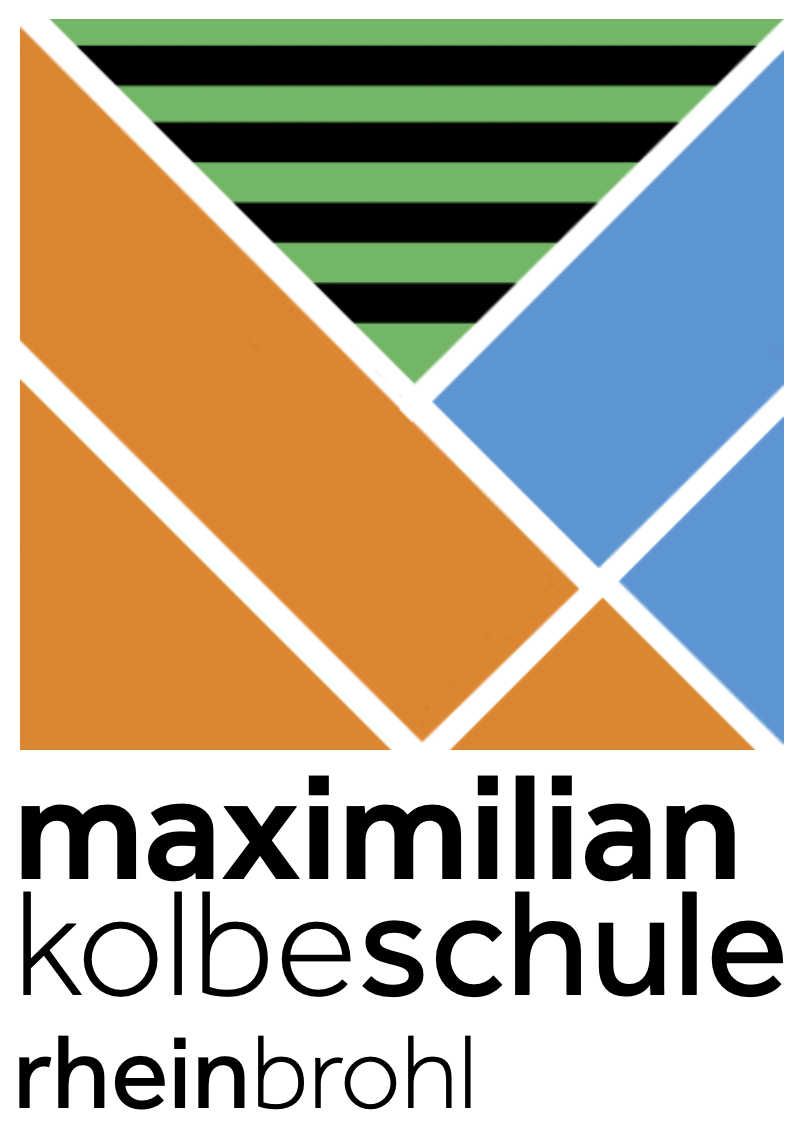 Ich beantrage die Mitgliedschaft im Verein der Freunde und Förderer der Maximilian-Kolbe-Schule e.V. Rheinbrohl.Meinen Jahresmitgliedsbeitrag (mindestens 12,00 Euro) lege ich auf ........................ Euro fest...................................................................................................................................................................................................................................................Name, Vorname								Geburtsdatum		m/w              Nationalität..................................................................................................................................................................................................................................................Straße, Hausnummer, Postleitzahl, Wohnort..................................................................................................................................................................................................................................................e-Mailadresse						Telefonnummer..................................................................................................................................................................................................................................................Datum							UnterschriftSEPA-LastschriftmandatVerein der Freunde und Förderer der Maximilian-Kolbe-Schule e.V. RheinbrohlArienhellerstraße 43, 56598 RheinbrohlGläubiger-Identifikationsnummer: DE51ZZZ00000250863Mandatsreferenz: wird mit der 1. Abbuchung bekannt gegebenIch ermächtige den Verein der Freunde und Förderer der Maximilian-Kolbe-Schule e.V. Rheinbrohl Zahlungen von meinem Konto mittels Lastschrift einzuziehen. Zugleich weise ich mein Kreditinstitut an, die die vom Verein der Freunde und Förderer der Maximilian-Kolbe-Schule e.V. Rheinbrohl auf mein Konto gezogenen Lastschriften einzulösen. Hinweis: Ich kann innerhalb von acht Wochen, beginnend mit dem Belastungsdatum, die Erstattung des belasteten Betrages verlangen.  Es gelten dabei die mit meinem Kreditinstitut vereinbarten Bedingungen.Kontoinhaber:..................................................................................................................................................................................................................................................Name, Vorname..................................................................................................................................................................................................................................................Straße, Hausnummer, Postleitzahl, WohnortKreditinstitut..................................................................................................................................................................................................................................................Name der BankIBANBICDer Jahresbeitrag wird mittels SEPA-Lastschriftmandat jeweils am 15. Mai von dem angegebenen Konto eingezogen.Fällt der Fälligkeitstag auf ein Wochenende oder einen Feiertag, werden wir den nächsten Geschäftstag wählen...................................................................................................................................................................................................................................................Ort    							Datum			UnterschriftBeleg für den AntragstellerAm .......................... habe ich meine Mitgliedschaft im Verein der Freunde und Förderer der Maximilian-Kolbe-Schule e.V. Rheinbrohl beantragt. Mein Jahresmitgliedsbeitrag beträgt .............. Euro. Für den Beitrag habe ich ein SEPA-Lastschriftmandat erteilt. Eine Änderung der Bankverbindung teile ich unverzüglich mit, damit dem Verein nicht unnötige Kosten entstehen. Den Austritt teile ich schriftlich mit.Verein der Freunde und Förderer der Maximilian-Kolbe-Schule e.V. Rheinbrohl Vorsitzender: Josef Hoß, Moselstraße 1, 56588 Waldbreitbach, Telefon: 02638-1394, josef.hoss@t-online.de DE